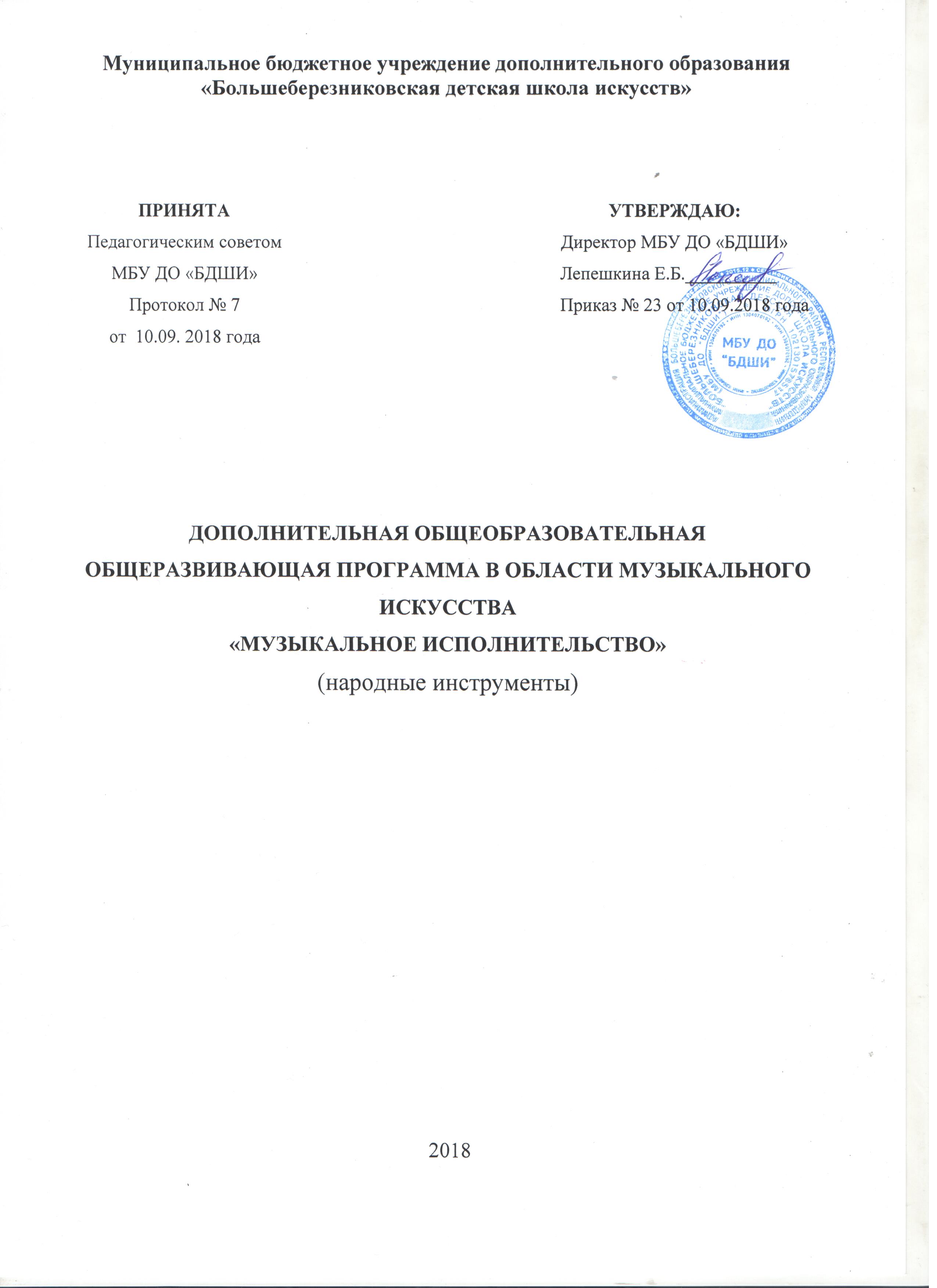 Содержание1. Пояснительная запискаФедеральным законом от 29 декабря 2012 года № 273-ФЗ введено новое для нормативного поля в области образования понятие «дополнительные общеобразовательные программы», которые подразделяются на предпрофессиональные и общеразвивающие (пункт 1 части 4 статьи 12 и пункт 1 части 2 статьи 83). Настоящая программа разработана во исполнение части 21 статьи 83 федерального закона «Об образовании в Российской Федерации» с целью определения особенностей организации общеразвивающих программ в области искусств, а также осуществления образовательной и методической деятельности при реализации указанных образовательных программ. Программа способствует эстетическому воспитанию граждан, привлечению наибольшего количества детей к художественному образованию (часть 1 статьи 83).Общеразвивающая  программа в области искусств разрабатывается  и утверждается образовательной организацией самостоятельно (часть 5 статьи 12) с учетом Рекомендаций  по организации образовательной и методической  деятельности при  реализации общеразвивающих программ   в области искусств  (приложение к письму Минкультуры России  от 19 ноября . № 191-01-39/06-ГИ), а также кадрового потенциала и материально-технических условий образовательной организации, региональных особенностей. Данная  дополнительная общеобразовательная общеразвивающая программа «Музыкальное исполнительство» обеспечивает  развитие творческих способностей подрастающего поколения, направлена   на формирование устойчивого интереса к творческой деятельности. Срок реализации данной программы 4 года (3 года 10 месяцев) для детей в возрасте от 7 до 17 лет включительно. По окончании освоения программы выпускникам выдается документ, форма которого разрабатывается образовательной организацией самостоятельно.     Продолжительность учебного года составляет 39 недель. Продолжительность учебных занятий составляет 34-35 недель. В   течение учебного года предусматриваются каникулы в объеме не менее 4 недель. Летние каникулы устанавливаются в объеме 13 недель. Осенние, зимние, весенние каникулы проводятся в сроки, установленные при реализации основных образовательных программ начального общего и основного общего образования.        Учебные предметы учебного плана осуществляется в форме индивидуальных занятий, мелкогрупповых занятий (численностью от 4 до 10 человек, по ансамблевым учебным предметам — от 2-х человек), групповых занятий (численностью от 11 человек).       Программа «Музыкальное исполнительство» обеспечивается учебно-методической документацией по всем учебным предметам.      Оценка качества реализации программы «Музыкальное исполнительство » включает в себя текущий контроль успеваемости, промежуточную и итоговую аттестацию обучающихся.В качестве средств текущего контроля успеваемости ОУ могут использоваться контрольные работы, устные опросы, письменные работы, тестирование, академические концерты, прослушивания, технические зачеты. Текущий контроль успеваемости обучающихся проводится в счет аудиторного времени, предусмотренного на учебный предмет.Промежуточная аттестация проводится в форме контрольных уроков, зачетов. Контрольные уроки и зачёты могут проходить в виде технических зачетов, академических концертов, исполнения концертных программ, письменных работ и устных опросов. Контрольные уроки и зачеты в рамках промежуточной аттестации проводятся на завершающих полугодие учебных занятиях в счет аудиторного времени, предусмотренного на учебный предмет. В процессе промежуточной аттестации обучающихся в учебном году рекомендуется устанавливать не более четырех зачетов. Проведение промежуточной аттестации в форме экзаменов при реализации дополнительных общеразвивающих программ в области искусств не рекомендуется.  По завершении изучения учебных предметов по итогам промежуточной аттестации обучающимся выставляется оценка, которая заносится в свидетельство об окончании ОУ. Для аттестации обучающихся создаются фонды оценочных средств, включающие типовые задания, контрольные работы, тесты и методы контроля, позволяющие оценить приобретенные знания, умения и навыки. Фонды оценочных средств разрабатываются и утверждаются ОУ самостоятельно. По окончании полугодий учебного года, как правило, оценки выставляются по каждому учебному предмету. Оценки обучающимся могут выставляться и по окончании четверти.    Реализация программы «Музыкальное исполнительство » обеспечивается доступом каждого обучающегося к библиотечным фондам и фондам фонотеки, аудио- и видеозаписей, формируемым по полному перечню учебных предметов учебного плана. Библиотечный фонд ОУ укомплектовывается основной и дополнительной учебной и учебно-методической литературой по всем учебным предметам, а также изданиями музыкальных произведений, специальными хрестоматийными изданиями в объеме, соответствующем требованиям программы «Музыкальное исполнительство». Реализация программы «Музыкальное исполнительство» обеспечивается педагогическими работниками, имеющими среднее профессиональное или высшее профессиональное образование, соответствующее профилю преподаваемого учебного предмета.Материально-техническая база ОУ должна соответствовать санитарным и противопожарным нормам, нормам охраны труда. ОУ должно соблюдать своевременные сроки текущего и капитального ремонта учебных помещений.2.Планируемые результаты освоения  обучающимися  общеразвивающей  программыМинимум содержания общеразвивающей программы в области искусств должен обеспечивать развитие значимых для образования, социализации, самореализации подрастающего поколения интеллектуальных и художественно-творческих способностей ребенка, его личностных и духовных качеств. Общеразвивающие программы в области искусств реализуются посредством:личностно-ориентированного образования, обеспечивающего творческое и духовно-нравственное самоопределение ребенка, а также воспитания творчески мобильной личности, способной к успешной социальной адаптации в условиях быстро меняющегося мира;вариативности образования, направленного на индивидуальную траекторию развития личности;обеспечения для детей свободного выбора общеразвивающей программы в области того или иного вида искусств, а также, при наличии достаточного уровня развития творческих способностей ребенка, возможности его перевода с дополнительной общеразвивающей программы в области искусств на обучение по предпрофессиональной программе в области искусств. Реализация общеразвивающей программы в области искусств  способствует:формированию у обучающихся эстетических взглядов, нравственных установок и потребности общения с духовными ценностями, произведениями искусства;воспитанию активного слушателя, зрителя, участника творческой самодеятельности.Результатом освоения общеразвивающей программы в области музыкального искусства является приобретение обучающимися следующих знаний, умений и навыков:в области исполнительской подготовки:- навыков исполнения музыкальных произведений (сольное исполнение, коллективное исполнение);- умений использовать выразительные средства для создания художественного образа;- умений самостоятельно разучивать музыкальные произведения  различных жанров и стилей;- навыков публичных выступлений;- навыков общения со слушательской аудиторией в условиях музыкально-просветительской деятельности образовательной организации;	в области историко-теоретической подготовки:- первичных знаний о музыкальных жанрах и основных стилистических направлениях;- знаний лучших образцов мировой музыкальной культуры (творчество великих композиторов, выдающихся отечественных и зарубежных произведений в области музыкального искусства);- знаний основ музыкальной грамоты;- знаний основных средств выразительности, используемых в  музыкальном искусстве;- знаний  наиболее употребляемой музыкальной терминологии.                                    3.Учебны план«Утверждаю»                                                                                Директор МБУ ДО                                                                                            «Большеберезниковская детская        школа искусств»                                                                _____________Е.Б.Лепешкина                                                               «03» сентября  2018г.Учебный план по дополнительной общеобразовательной общеразвивающей  программе в области музыкального искусства   «Музыкальное исполнительство (народные инструменты)»1  По учебному предмету «Музыкальный инструмент (домра)» предусматриваются часы для концертмейстера в объеме от 60 до 100% аудиторного времени.2Аудиторные часы для концертмейстера предусматриваются: по учебным предметам «Хор» не менее 80% от аудиторного времени; по учебному предмету «Ансамбль» – от 60% до 100% аудиторного времени. 3 По заявлению родителей или их законных представителей, учащиеся могут осваивать учебные предметы по выбору «Хор» или «Оркестр». 4 Учебный предмет «Оркестр» предполагает занятия оркестра народных инструментов. В случае необходимости учебные коллективы могут доукомплектовываться приглашенными артистами (в качестве концертмейстеров), но не более чем на 25% от необходимого состава учебного коллектива. По учебному предмету «Оркестр» планируются концертмейстерские часы в объеме от 60 до 100% аудиторного времени.   Примечание к учебному плану1. При реализации ОП устанавливаются следующие виды учебных занятий и численность обучающихся: групповые занятия – от 11 человек; мелкогрупповые занятия – от 4 до 10 человек (поансамблевым дисциплинам – от 2-х человек); индивидуальные занятия.2. При реализации учебного предмета «Хор» могут одновременно заниматься обучающиеся по другим ОП в области музыкального искусства.3.Учебный предмет «Оркестр» предполагает занятия  оркестра народных инструментов. В случае необходимости учебные коллективы могут доукомплектовываться приглашенными артистами (в качестве концертмейстеров), но не более чем на 25% от необходимого состава учебного коллектива.4.По учебному предмету «Ансамбль» к занятиям могут привлекаться как обучающиеся по данной ОП, так и других ОП в области музыкального искусства. Кроме того, реализация данного учебного предмета может проходить в форме совместного исполнения музыкальных произведений обучающегося с преподавателем.  3.1. Программа «Музыкальное исполнительство» включает  в себя учебные планы, которые являются её неотъемлемой  частью.Учебные планы, определяют содержание и организацию образовательного процесса в ОУ по общеразвивающей  программе «Музыкальное исполнительство». 4.График образовательного процесса График образовательного процесса определяет его организацию и отражает продолжительность учебного года, регламентирование образовательного процесса, режим учебных занятий, организацию промежуточной и итоговой аттестации.Каникулы        =5.Программа «Музыкальное исполнительство» устанавливает планируемые результаты освоения следующих учебных предметов в соответствии с учебным планом (прилагаются):- музыкальный инструмент ;-ансамбль;- сольфеджио;- беседы о музыке;-фортепиано;- коллективное  музицирование (хор,оркестр).Система оценок в рамках промежуточной аттестации предполагает пятибалльную шкалу с использованием плюсов и минусов:«5»; «5-«; «4+»; «4»; «4-«; «3+»; «3»; «3-«; «2»Система оценок в рамках итоговой  аттестации предполагает пятибалльную шкалу в абсолютном значении:«5» - отлично; «4»- хорошо; «3» - удовлетворительно; «2»- неудовлетворительно;Критерии выставления оценок:Музыкальное исполнительствоОценка «5» («отлично»):- ученик исполнил программу грамотно, уверенно, музыкально, образно. Показал хорошую техническую подготовку. Владеет исполнительскими навыками. Оценка «4» («хорошо»):- ученик хорошо исполнил программу, но недостаточно уверенно; старался играть (петь) музыкально, с оттенками.  Оценка «3» («удовлетворительно»):- однообразное исполнение, неточность штрихов и ритмического рисунка,  вялая динамика. Исполнение нестабильное.Оценка «2» («неудовлетворительно»):- слабое знание программы наизусть, грубые технические ошибки и плохое владение инструментом (голосом), отсутствие музыкальной образности.Предметы историко-теоретической подготовкиСольфеджиоОценка «5» («отлично»):-  вокально-интонационные навыки:чистота интонации;ритмическая точность;выразительность исполнения;владение навыками пения с листа;- ритмические навыки:владение навыками вычленения, осмысления и исполнения метроритмических соотношений в изучаемых произведениях;-  слуховой анализ и  музыкальный диктант: владение навыками записи прослушанных ритмических и мелодических построений  и отдельных элементов музыкальной речи;- творческие навыки:умение самостоятельно применять полученные знания и умения в творческой деятельности;- теоретические знания по музыкальной грамоте и элементарной теории музыки в соответствии с программными требованиями.Оценка «4» («хорошо»):-  вокально-интонационные навыки:не достаточно чистая интонация;не достаточная ритмическая точность;выразительность исполнения;не достаточное владение навыками пения с листа;- ритмические навыки:владение навыками вычленения, осмысления и исполнения метроритмических соотношений в изучаемых произведениях;-  слуховой анализ и  музыкальный диктант: не достаточное владение навыками записи прослушанных ритмических и мелодических построений  и отдельных элементов музыкальной речи;- творческие навыки:умение самостоятельно применять полученные знания и умения в творческой деятельности;- теоретические знания по музыкальной грамоте и элементарной теории музыки в соответствии с программными требованиями.Оценка «3» («удовлетворительно»):-  вокально-интонационные навыки:не точная  интонация;не достаточная ритмическая точность;не достаточная выразительность исполнения;слабое владение навыками пения с листа;- ритмические навыки:слабое владение навыками осмысленного слухового восприятия законченных музыкальных построений и отдельных элементов музыкальной речи;-  слуховой анализ и  музыкальный диктант: слабое владение навыками записи прослушанных ритмических и мелодических построений  и отдельных элементов музыкальной речи;- творческие навыки:не умение самостоятельно применять полученные знания и умения в творческой деятельности;- теоретические знания по музыкальной грамоте и элементарной теории музыки в соответствии с программными требованиями.Оценка «2» («неудовлетворительно»):-  вокально-интонационные навыки:не точная  интонация;ритмическая неточность;не выразительное исполнение;не владение навыками пения с листа;- ритмические навыки:не владение навыками вычленения, осмысления и исполнения метроритмических соотношений в изучаемых произведениях;-  слуховой анализ и  музыкальный диктант: не владение навыками записи прослушанных ритмических и мелодических построений  и отдельных элементов музыкальной речи;- творческие навыки:не умение самостоятельно применять полученные знания и умения в творческой деятельности;- не соответствие уровня теоретических знаний по музыкальной грамоте и элементарной теории музыки  программным требованиям.Беседы о музыке Оценка «5» («отлично»):- знание музыкального, исторического и теоретического материала на уровне требований программы;- владение музыкальной терминологией;- умение охарактеризовать содержание и выразительные средства музыки.Оценка «4» («хорошо»):- знание музыкального, исторического и теоретического материала на уровне требований программы;- владение музыкальной терминологией;- не достаточное умение охарактеризовать содержание и выразительные средства музыки.Оценка «3» («удовлетворительно»):- не полные знания музыкального, исторического и теоретического материала;- не уверенное владение музыкальной терминологией;- слабое умение охарактеризовать содержание и выразительные средства музыки.Оценка «2» («неудовлетворительно»):- не  знание музыкального, исторического и теоретического материала на уровне требований программы;- не владение музыкальной терминологией;- не умение охарактеризовать содержание и выразительные средства музыки.№ п.п.Название раздела1.Пояснительная записка2.Планируемые результаты освоения обучающимися образовательной программы3.Учебный план4.График образовательного процесса5.Программы учебных предметов6.Система и критерии оценок промежуточной и итоговой аттестации результатов освоения  образовательной программы обучающимися№ п/пНаименование предметной области/учебного предметаГоды обучения (классы), количество аудиторных часов в неделюГоды обучения (классы), количество аудиторных часов в неделюГоды обучения (классы), количество аудиторных часов в неделюГоды обучения (классы), количество аудиторных часов в неделюПромежуточная и итоговая аттестация (годы обучения, классы)Промежуточная и итоговая аттестация (годы обучения, классы)IIIIIIIV1.Учебные предметы исполнительской подготовки:23331.1музыкальный инструмент12222I, II, III, IVI, II, III, IV1.2ансамбль2-111II, III, IVII, III, IV2.Учебные предметы историко-теоретической подготовки:22222.1.беседы о музыке 11112.2.сольфеджио1111IVIV3.Учебный предмет по выбору:-3,53,543.1.коллективное музицирование (хор)2,31111,5коллективное музицирование (оркестр)3,4-2223.2фортепиано-0,50,50,5IVIVВсего:58,58,596. Система и критерии оценок результатов освоения обучающимися общеразвивающей программы «Музыкальное исполнительство»          Оценка качества реализации программы «Музыкальное исполнительство» включает в себя текущий контроль успеваемости, промежуточную и итоговую аттестацию обучающихся.           В качестве средств текущего контроля успеваемости ОУ могут использоваться контрольные работы, устные опросы, письменные работы, тестирование, академические концерты, прослушивания, технические зачеты. Текущий контроль успеваемости обучающихся проводится в счет аудиторного времени, предусмотренного на учебный предмет.    Промежуточная аттестация проводится в форме контрольных уроков. Контрольные уроки и зачёты могут проходить в виде технических зачетов, академических концертов, исполнения концертных программ, письменных работ и устных опросов. Контрольные уроки и зачеты в рамках промежуточной аттестации проводятся на завершающих год учебных занятиях в счет аудиторного времени, предусмотренного на предмет.    По завершении изучения учебных предметов по итогам промежуточной аттестации обучающимся выставляется оценка, которая заносится в свидетельство об окончании ОУ. 